Speciale GS-helm nieuw in BMW Rider’s Equipment 2015.Ook compleet nieuwe lijn motorpakken.München/Rijswijk. BMW Motorrad is met de nieuwe kledingcollectie helemaal klaar voor het volgend jaar. Nieuw is een speciale GS-helm met bijpassende enduro-motorbril. Ook is er een aantal nieuwe motorpakken voor diverse gebruiksdoeleinden. Als altijd zijn de bescherming en het draagcomfort die de pakken bieden, van het hoogste niveau. Daarvoor benut BMW Motorrad de kennis en ervaring van BMW-rijders om zo de duurzame motorkleding continu te perfectioneren.De GS-helm is extreem licht (1.500 gram), biedt optimale ventilatie en functies die het gebruik van deze helm ook onder offroad-omstandigheden prettig maken. Het standaard krasbestendige pinlock-vizier is eenvoudig uitneembaar. Een speciale GS enduro-motorbril past dan perfect in de opening. Het voorste deel van het kinstuk van de helm is afneembaar. Een luchtdoorlatend scherm blijft achter om eventuele takken uit het gezicht te houden. Het fungeert ook als stoffilter. De in de windtunnel ontworpen zonneklep is afneembaar en de binnenbekleding van de helm is wasbaar. De GS-helm is voorbereid voor het optionele communicatiesysteem van BMW Motorrad.MotorkledingHet nieuwe BMW TourShell-pak voor alle seizoenen is nu voorzien van de nieuwste NP2-protectoren. Het BMW Venting-pak is juist bedoeld voor gunstige weersomstandigheden en gemaakt van textiel in denim look. Voor rijders die voor korte ritten – bijvoorbeeld van en naar het werk – een regenpak over hun kostuum willen aantrekken, heeft BMW het nieuwe waterproof CoverAll-regenpak ontwikkeld. Het stijlvolle GS Dry-pak is nu op veler verzoek leverbaar in identieke kleurstelling voor zowel man als vrouw. Een evergreen in het leveringsprogramma is het lederen Atlantis-toerpak, dat is gemaakt van hoogwaardige, duurzame materialen en voorzien van Goretex. Voor de sportieve BMW S 1000 RR-rijders zijn er in de collectie 2015 nieuwe DoubleR-motorlaarzen en DoubleR-racehandschoenen. Nieuw zijn ook de RIDE sneakers, halfhoge motorschoenen voor korte ritten, bijvoorbeeld door de stad.Rijswijk, 30 september 2014Noot voor de redactieInformatie: BMW Group Nederland, Corporate CommunicationsDiederik ReitsmaTel.: (070) 413 31 06 Fax: (070) 413 32 68diederik.reitsma@bmw.nl / www.press.bmwgroup.nlWilt u geen persberichten meer van ons ontvangen? Klik hierVolg BMW Motorrad Nederland op Facebook, Twitter en YouTube.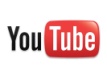 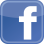 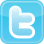 De BMW Group.De BMW Group is met de merken BMW, MINI en Rolls-Royce wereldwijd de leidende fabrikant van premium auto’s en motorfietsen. Als internationaal concern maakt BMW Group gebruik van 28 productie- en assemblagevestigingen in dertien landen en heeft een wereldwijd verkoop- en distributienetwerk in meer dan 140 landen.In 2013 verkocht de BMW Group wereldwijd rond 1,963 miljoen auto’s en 115.215 motorfietsen. In het boekjaar 2013 was de winst voor belastingen € 7,91 miljard en de omzet € 76,06 miljard. Op 31 december 2013 bood de onderneming wereldwijd werk aan 110.351 medewerkers.Het succes van de BMW Group is van oudsher gebaseerd op langetermijndenken en verantwoord ondernemen. De onderneming heeft ecologische en sociale duurzaamheid in haar gehele waardeketen verankerd. Een allesomvattende productverantwoordelijkheid en spaarzaam omgaan met natuurlijke bronnen maken integraal deel uit van de strategie.www.bmwgroup.comFacebook:	https://www.facebook.com/BMW.NederlandTwitter:	https://twitter.com/BMWGroup_NLYouTube:	https://www.youtube.com/user/BMWnederlandGoogle+:	http://googleplus.bmwgroup.com30 septemberSpeciale GS-helm nieuw in BMW Rider’s Equipment 2015.